Phase 4 | Review and Expand Roll Out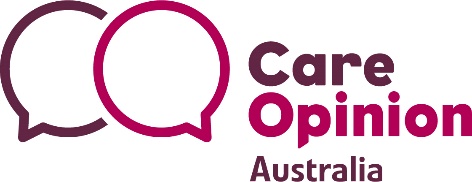 PurposeDuring this phase, staff and consumer engagement with Care Opinion in soft launch services is reviewed to inform an expanded roll-out of the platform in additional departments/wards or organisation-wide.Desired outcomesOrganisationThe CEO and Executive Team understand how and why staff and consumers have engaged (or not engaged) with the platform and developed appropriate strategies going forward (if applicable).Staff across the organisation understand the service’s commitment to using Care Opinion and the basic principles of online, narrative and relational feedback.Staff in the soft launch services:are confident to navigate the Care Opinion websiteare willing to act as ambassadors of the platform for other staffare confident to promote Care Opinion to patients who have had positive and negative experiences.Set UpThe CEO, Executive Team, Project Lead and Site Administrator have collaboratively developed appropriate strategies to overcome barriers to engagement (e.g. workforce capacity, resourcing restraints and COVID19 outbreaks (if applicable).Processes are in place to support front-line staff to engage with the platform and additional responders to respond to stories appropriately. The platform is ‘officially’ launched (either with additional selected departments/wards or the entire organisation) using at least one (1) consumer engagement campaign.CommunicationsThe service’s website is prominently displaying a commitment to narrative, relational feedback and responding to stories, with a call to action for consumers to provide feedback on Care Opinion platform with the storytelling widget (preferred) or a clear link (button) to the storytelling page.Stories are being told and being discussed in key meetings (staff, quality and safety, consumer advisory, board and management meetings).Reports are being generated and scheduled for regular use to inform:trends and themes demonstrated in the feedback receivedtone, content and quality of responseschanges being made as a result of narrative, relational feedbackstaff engagement with patient and carer stories. TimeframeIt is recommended that Phase 4 is completed within two (2) months of the completion of Phase 3. This is six (6) months after the subscription contract (Service Agreement) has been signed and returned to Care Opinion Australia. Phase 4 Action Plan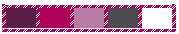 ActionStakeholders involvedResource providedTimescale for deliveryActivity OwnerProgressRelease the updated webpages that include: information about the service’s partnership with Care Opinionstories and/or storytelling widgetlogo and blurb about Care Opinion AustraliaCommunications TeamWebsite content and information on how to embed widget(s) on a website. Provided in Phase 3Identify champions from soft launch servicesProject LeadSite AdministratorReview and evaluate the soft launch implementation using the Phase 1-3 Evaluation Form Identify and address staff concerns with the platform and/or launch of the platform (if applicable)Develop strategies to overcome barriers to engagement (e.g. workforce capacity, resourcing restraints and COVID19 outbreaks (if applicable)Review consumer engagement during the soft launch and update the implementation plan and key messages for further roll out accordinglyExecutive TeamProject LeadSite AdministratorsPhase 1-3 Evaluation Form Update Members Role template to include additional staff in keeping with the expanded roll-out of the platformSite AdministratorsExecutive TeamProject LeadMember Roles templateProvided in Phase 2Continue to implement the Communications Plan and update key messages for internal and external stakeholders based on review activitySite AdministratorsCommunications TeamCommunications plan templateProvided in Phase 1Identify and coordinate key stakeholders’ attendance at their relevant training session:RespondingRunning, Scheduling and Interpreting ReportsAssisted storytellingEngaging consumers in narrative feedbackProject LeadSite AdministratorsTraining sessionsRunning, Scheduling and Interpreting Reports (webinar)Creating story tags (webinar)Assisted storytelling (webinar)Guide to Generating Reports on Care Opinion (PDF)Engaging consumers in narrative feedback (webinar) Provided in Phase 2Print and distribute co-branded promotional material organisation-wide and commence official launchSite AdministratorsCommunication TeamDigital co-branded materialsPrinted promotional materialsCommence a social media campaign to:raise awareness of the service’s commitment to relational, narrative feedback invite consumers to share their storiesSite AdministratorCommunications TeamMedia kits for bi-monthly consumer engagement campaigns Social media campaign calendarCreate weekly digests of stories for front-line staff  Site AdministratorContinue to discuss stories shared on the platform and opportunities for changes in key meetings as a standing agenda itemCEOExecutive TeamHeads of DepartmentsAdd story tags to stories that demonstrate evidence of partnering with consumersQuality and Safety TeamRecognise staff members name in positive stories using the ‘CO Hero’ certificate template or via internal staff recognition programsExecutive TeamSite AdministratorCo-branded CO Hero certificate templateHighlight stories where a change has been made in internal staff communications and on social media (tagging Care Opinion in the post)Communications TeamAdd Care Opinion image (with logo and website / QR code) to email signatures of key stakeholders and letterheadsCommunications TeamImage with Care Opinion logo and contact details for email signatures and letterheads